Рисунок № 1.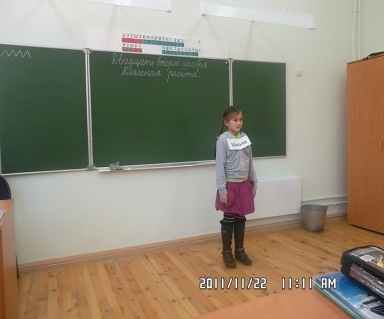 Рисунок № 2.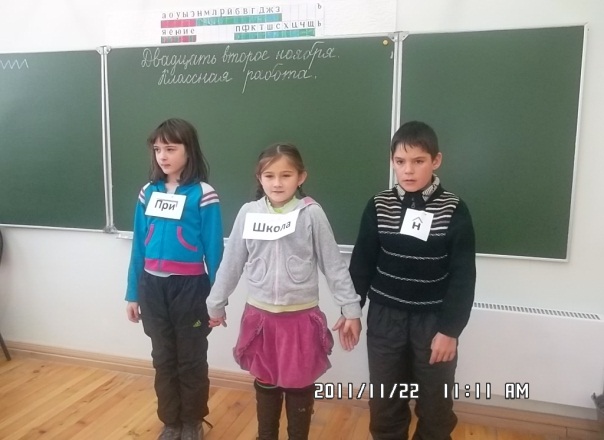 Рисунок № 3.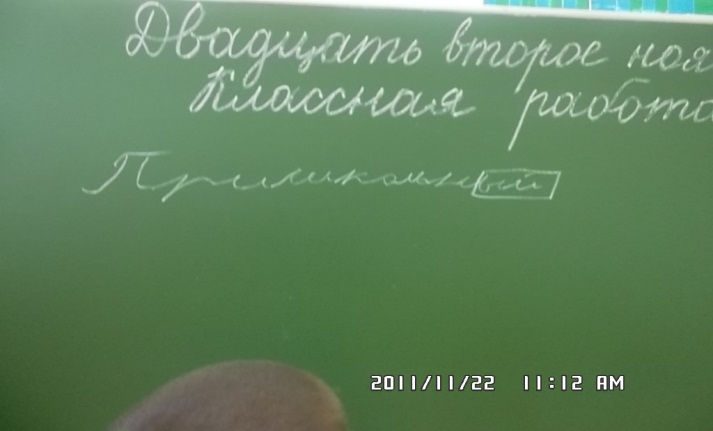 Рисунок № 4.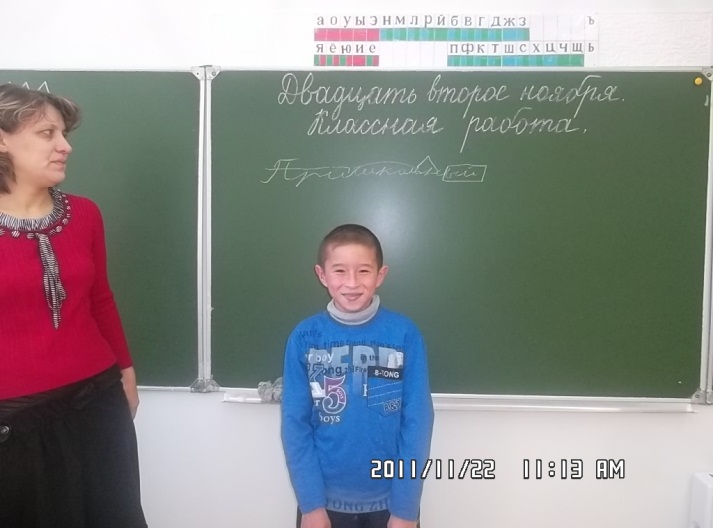 Рисунок № 5.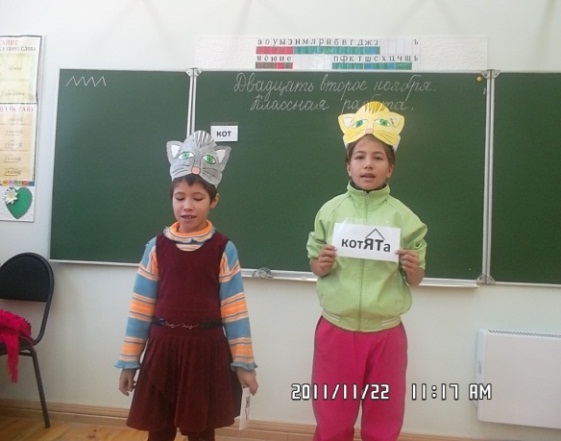 Рисунок № 6.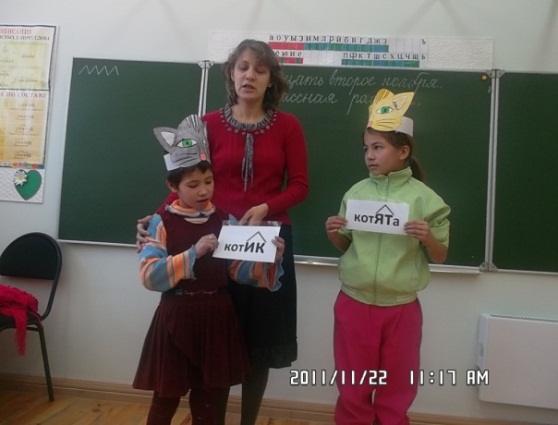 Рисунок № 7.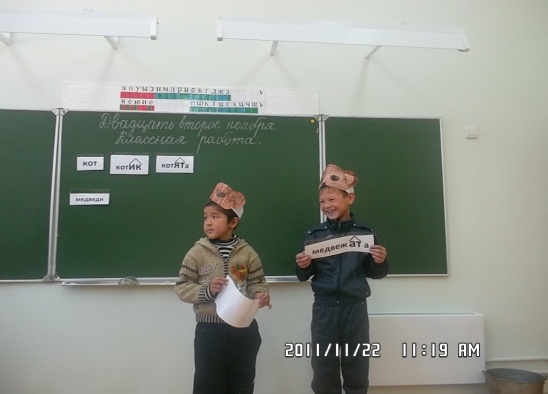 Рисунок № 8.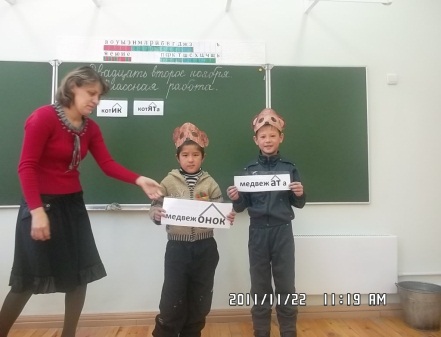 Рисунок № 9.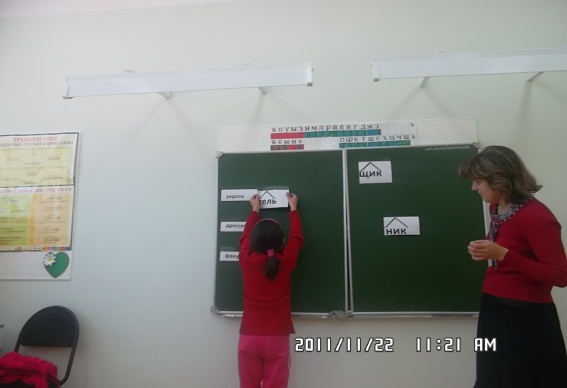 Рисунок № 10.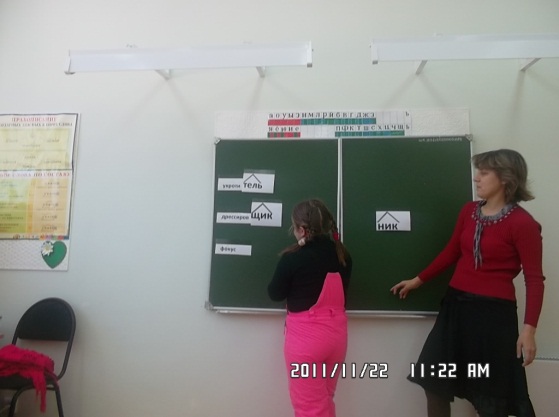 Рисунок № 11.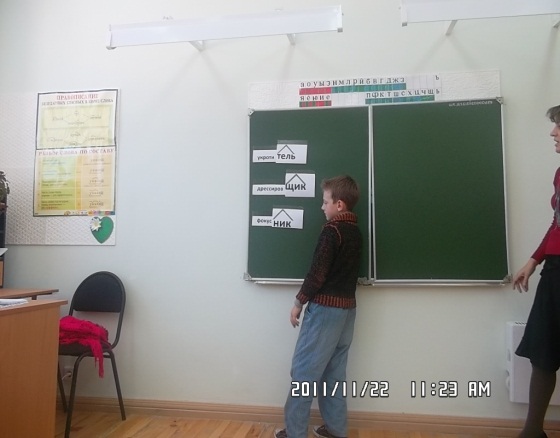 Рисунок № 12. 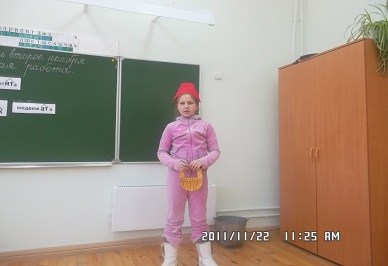 Рисунок № 13.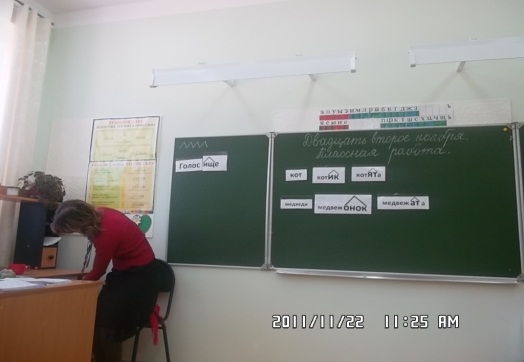 Рисунок № 14.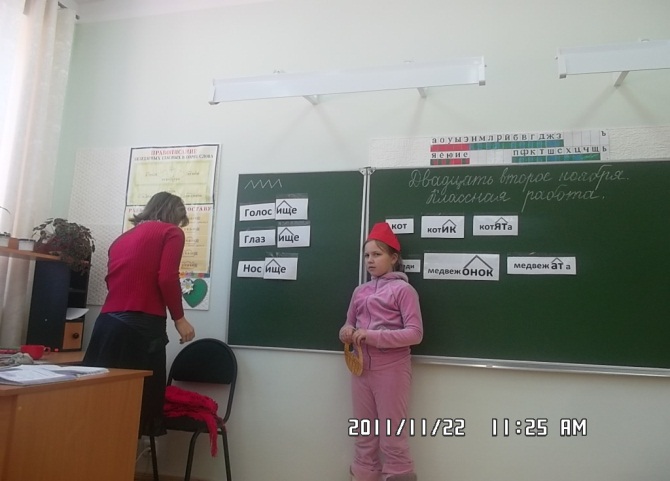 Рисунок № 15.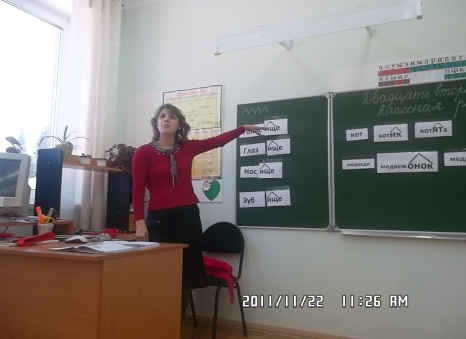 Рисунок № 16.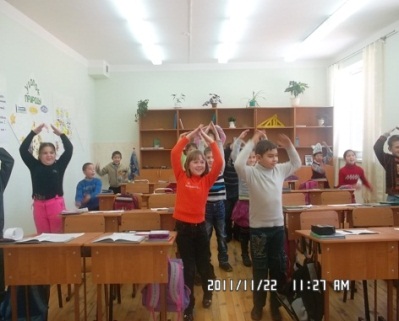 Рисунок № 17.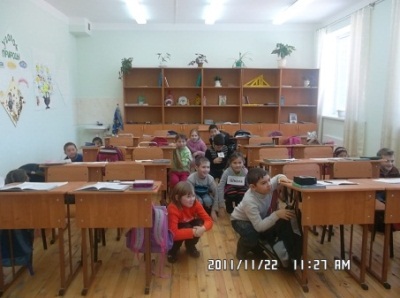 Рисунок № 18.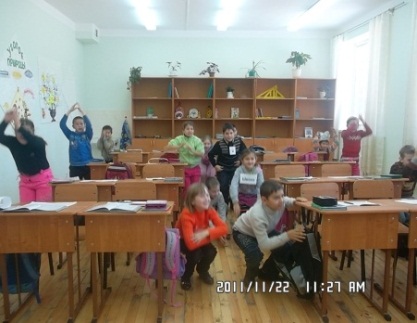 Рисунок № 19.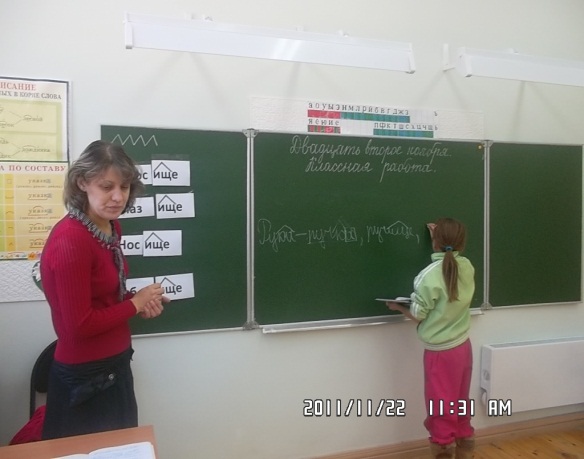 Рисунок № 20.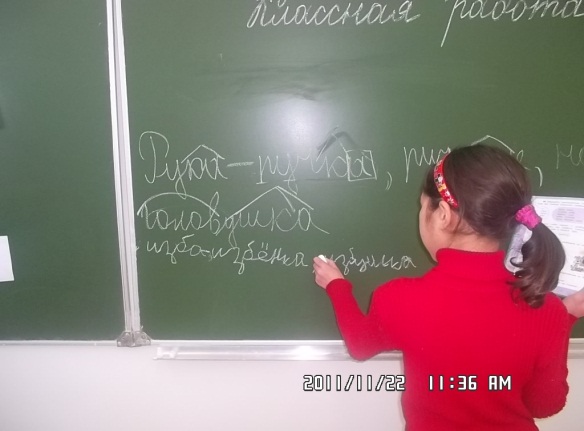 Рисунок № 21.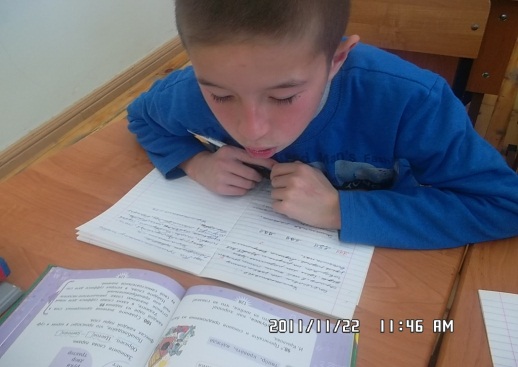 Рисунок № 22.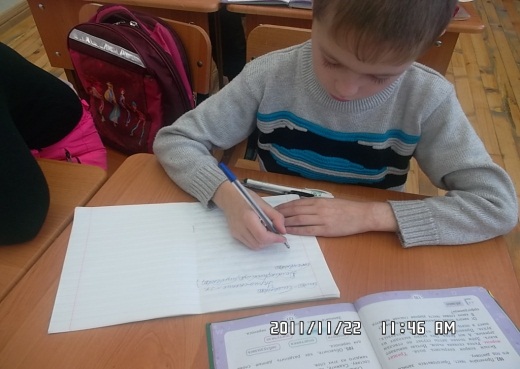 Рисунок № 23.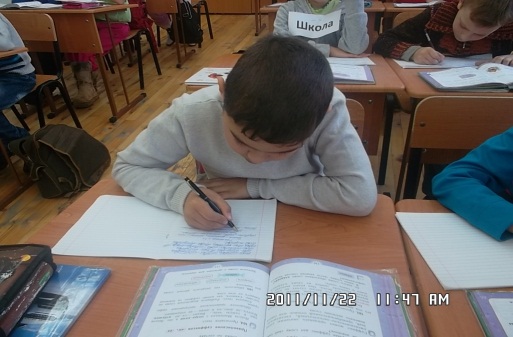 